(Utilice las filas que requiera)3 Para el Producto y/o Servicio No Conforme, se debe terne en cuenta el Procedimiento adoptado en el Sistema Integrado de Gestión, en el Proceso de Evaluación, Control y Mejora.DATOS DEL INFORMEMes de Análisis:   ___NOVIEMBRE__      Año: ____2018__RESPONSABLESSeñale con una X el Servicio: Recolección, Barrido y Limpieza: ___X___                Residuos Hospitalarios: _______SEGUIMIENTO AVANCE PLAN DE SUPERVISION Y CONTROL DEL SERVICIOSEGUIMIENTO AVANCE PLAN DE SUPERVISION Y CONTROL DEL SERVICIOCOMPONENTES DE SUPERVISIÓN Y CONTROLAVANCE ACTIVIDADES PARA LA SUPERVISIÓN Y CONTROLActividad de Recolección y TransporteComponente de Recolección El presente informe  consolida la información y las evidencias  de las actividades realizadas  en el periodo comprendido entre el 01 de noviembre al 30 de noviembrede 2018, de acuerdo con lo establecido en el plan de supervisión y control del servicio, tomando como insumos las visitas de campo, actas de reunión, informes mensuales presentados    por el prestador radicado UAESP 20187000443632 de noviembre; así como el informe de la Interventoría Proyección Capital en el Área de Servicio Exclusivo radicado UAESP 20187000454142noviembrede 2018.El servicio de recolección en la ASE 2 es operado por el Concesionario Lime S.A. E.S.P., en las localidades de Antonio Nariño, Bosa, Ciudad Bolívar, Los Mártires, Rafael Uribe, Teusaquillo y Tunjuelito,para el mes denoviembrede 2018 se contó con la siguiente información general del servicio: Según la información aportada por la interventoría - Proyección Capital, mediante correo institucional,el ASE 2 cuenta con: 347 microrrutas de recolección 577 microrrutas de barrido manual y limpieza10 microrrutas de barrido mecánicoTablas No 1: Reporte de toneladas recolectadas por componente del servicio para el mes de noviembredel 2018Fuente: Datos tomados de los informes de gestión del concesionario Lime S.A. E.S.P.noviembre del 2018DESCRIPCIÓN DE LAS ACTIVIDADES DE SEGUIMIENTO, REALIZADO POR LA INTERVENTORÍA PROYECCIÓN CAPITALPartiendo de la información consignada en el Plan Operativo Inicial, la interventoría procedió a realizar la programación de actividades de seguimiento y verificación en campo por componente y jornada del servicio, conforme al Reglamento Técnico Operativo, para el componente de recolección y transporte de residuos la interventoría realizó238 verificaciones durante el mes de noviembredel 2018; sobre las que se identificaron 51 hallazgos negativos, que ameritan mejora por parte del concesionario. Los hallazgos identificados se relacionan con que no se observa el área limpia posterior a la frecuencia y la presencia de residuos al terminar la actividad, es decir, al pulimiento del área cuando se atienden los residuos.Los 51 hallazgos anteriormente señalados, han sido reportados al Concesionario a través de la Matriz Interactiva. Para el mes de noviembre de 2018 se presentan 7 hallazgos que no han sido gestionados por el Concesionario y 2 que han sido devueltos, dado que no se adjuntaron las evidencias necesarias que subsanen las deficiencias presentadas. Para el caso de los hallazgos que no presentan gestión, la Interventoría se permite informar que fueron notificados al Concesionario durante la última semana del mes, por lo cual, este se encuentra entre los tiempos de respuesta. Además, cabe resaltar que en el mes de noviembre se cerraron 4 hallazgos notificados en el mes de octubre y 1 hallazgo del mes de agosto, dado que, para este último mes se estaba evaluando jurídicamente la respuesta dada por el Concesionario.Actividad de BarridoComponente de barrido Tablas No 2: Reporte de kilómetros de barrido manual y mecánico para el mes de noviembre de 2018.Fuente: Datos tomados de los informes de gestión del concesionario Lime S.A. E.S.P. noviembre del 2018.DESCRIPCIÓN DE LAS ACTIVIDADES DE SEGUIMIENTO, REALIZADO POR LA INTERVENTORÍA PROYECCIÓN CAPITALSegún lo reportado por la interventoría, para el mes de noviembre realizaron 213 verificaciones de un universo mensual de 5.062 frecuencias, se identificaron 74 hallazgos. En la actividad de barrido manual y limpieza, Los 74 hallazgos anteriormente señalados, han sido reportados al Concesionario a través de la Matriz Interactiva.Para el mes de noviembre de 2018 se presentan 25 hallazgos que no han sido gestionados por el Concesionario y 4 que han sido devueltos, dado que no se adjuntaron las evidencias necesarias que subsanen las deficiencias presentadas. Para el caso de los hallazgos que no presentan gestión, la Interventoría requerirá al Concesionario su atención inmediata. Además, cabe resaltar que en el mes de noviembre se cerraron 21 hallazgos notificados en el mes de octubre.Actividad de LavadoActividades de limpiezaPara el mes de noviembredel 2018, el concesionario Lime S.A. E.S.P, relaciona las actividades de limpieza para el ASE 2. Teniendo en cuenta el nuevo esquema operativo, de acuerdo al PGIRS, a continuación, se describen las actividades realizadas en la zona que hacen parte del componente de lavado y limpieza, las cuales incluyen: - Lavado de puentes peatonales. - Lavado de puentes vehiculares con paso peatonal,como se observa en la tabla No 3:Tablas No 3: Reporte de la actividad de lavado de áreas públicas para el mes de noviembre del 2018.Fuente: Datos tomados de los informes de gestión del concesionario Lime S.A. E.S.P. noviembredel 2018DESCRIPCIÓN DE LAS ACTIVIDADES DE SEGUIMIENTO, REALIZADO POR LA INTERVENTORÍA PROYECCIÓN CAPITALEl Consorcio Proyección Capital para el mes de noviembre del 2018 verificó en 09 oportunidades el componente de la actividad de lavado, a continuación,Con base en lo evidenciado por la Interventoría en sus verificaciones, se concluye que el Concesionario está ejecutando la actividad de Lavado, de acuerdo con lo requerido en el Reglamento Técnico Operativo.Por tanto, no se reportaron hallazgos al Concesionario a través de la Matriz Interactiva para el mes de noviembre de 2018.El Concesionario reportó en el comunicado citado 40 puentes, los cuales ejecutó en el mes de noviembre para su atención. Se presenta la ejecución de lavado de puentes. La cantidad varía dependiendo lo programado y considerado la baja cantidad de metros a ejecutar basado en las áreas del PGIRS y las frecuencias en la normatividad vigente.Actividad de Corte de CéspedActividad de Poda de ÁrbolesDurante el periodo del mes de noviembre, la empresa prestadora de aseo LIME reportó una atención de 19 individuos arbóreos tal y como se muestra a continuación:Fuente: Informe No. 8 LIME S.A E.S. PA continuación, se presenta la cantidad de residuos vegetales generados en la actividad de poda de árboles:Fuente: Informe No. 8 LIME S.A E.S. PDel total de eventos SIRE remitidos por la UAESP al concesionario no se atendió ninguno, toda vez que LIME manifiesta que la atención de recolección de árboles caídos por emergencia no está dentro de sus competencias.Dentro del seguimiento realizado por la interventoría, de los 19 individuos arbóreos intervenidos, se hizo verificación de 273 identificando los hallazgos que se presentan a continuación:El hallazgo que se presento fue evidenciado en la localidad de Rafael Uribe Uribe.Actividad de Recolección de Escombros Domiciliarios y Clandestinos de Construcción y Demolición ClandestinosPara el mes de noviembre del 2018, el concesionario reporta que se realizó la atención de solicitudes de escombro domiciliario con disposición en escombrera, equivalentes a 1523 toneladas aproximadamente en 87 viajes, a continuación, en la tabla No 10. Se relaciona las cantidades de toneladas recolectadas versus cantidades de solicitudes. Tabla No 10: Cantidad de solicitudes Vs Toneladas recolectadasFuente: Datos tomados de los informes de gestión del concesionario Lime S.A. E.S.P. noviembre del 2018Para este mes la interventoría no reporto seguimiento a este componente, por lo cual esta Unidad mediante correo electrónico institucional solicitó el día 07 de junio del 2018, a la interventoría realizar el seguimiento respectivo y plasmarlo en el informe de seguimiento mensual. Componente de Gestión SocialPara el mes de noviembre 2018 se realiza seguimiento al informe mensual No.9 de interventoría del 1 al 30 de noviembre de 2018 con fecha de entrega 14/12/2018, identificando la supervisión realizada al concesionario Limpieza Metropolitana S.A.S E.S.P cumpliendo con el contrato 284 de 2018.En la revisión a los informes de Interventoría – Proyección Capital y del prestador LIME, correspondientes al componente de gestión social que el concesionario efectúa en las 8 localidades de la ASE 2 (Ciudad Bolívar, Tunjuelito, Rafael Uribe, Antonio Nariño, Bosa Teusaquillo, Puente Aranda y Mártires) se evidencia: Para el mes de junio de 2018 el plan de gestión social del concesionario fue aprobado por parte de interventoría Proyección Capital. El concesionarioentregó el informe mensual en los tiempos establecidos correspondiente al periodo de noviembre relacionando las actividades ejecutadas en el mes; para ello se evidencia que el concesionario desarrollo una seria de actividades en las 8 localidades de la ASE 2 tal como se muestra en la siguiente tabla.Actividades por localidad Área Urbana noviembre 2018Construido de: LIME S.A.S E.S.PActividades de coordinación 21Actividades de eventos 2Actividades de tipo informativa 99Actividades de tipo operativas 17Actividades de tipo pedagógica 12Teniendo en cuenta la tabla anterior, se evidencia que localidad que más actividades tuvo fue Ciudad Bolívar con una total de 2913 usuarios abordados en cada una de las actividades realizadas, por otra parte, se resalta que el proyecto de gestión social que el concesionario está implementando, enfatizó en sus actividades proyecto residentes, comerciantes e interinstitucionales, el proyecto de aprovechamiento tuvo menor cantidad de actividades.Tabla actividades por localidad Área Rural noviembre 2018Construido de: LIME S.A.S E.S.PEl concesionario no ejecuto actividades en el área rural para las localidades correspondientes al ASE 2.De las actividades realizadas en la ASE 2 se logró sensibilizar, capacitar, informar, coordinar acciones y participación en reuniones a 7231 usuarios correspondientes a las 8 localidades que atiende el prestador, siendo las localidades Ciudad Bolívar y Rafael Uribe las que más población alcanzaron en asistentes a las actividades desarrolladas, tal como se evidencia en la siguiente tabla: Participantes por localidad Área Rural y Urbana noviembre 2018Construido de: LIME S.A.S E.S.PEn el ASE 2 el concesionario programo, gestiono y ejecuto actividades en torno a las solicitudes de usuarios o instituciones que requieren acompañamiento del equipo social, a continuación, se da a conocer cuales actividades fueron programadas que se llevaron a cabo y las que no se ejecutaron.Número de actividades por localidad noviembre 2018Retomado de:  LIME S.A.S E.S.PDe las actividades no ejecutadas el Concesionario manifiesta que los motivos de cancelación están relacionados con el organizador de la actividad.Respecto a las actividades de verificación realizadas por la interventoría a las acciones desarrolladas por Gestión social del concesionario se encontró que para el mes de Noviembre se verificaron 24 actividades en las localidades correspondientes al ASE2, donde el profesional encargado realizo verificación y supervisión en los siguientes aspectos: actividad y tema de acuerdo a la programación emitida, lugar de la actividad, coordinación interinstitucional en la que se trabaje el tema de separación en la fuente y se confirma si la persona que convoca conoce los temas y la intervención de la actividad.Interventoría realizó supervisión a 3 actividades de tipo coordinación, 13 informativas, 2 operativas, 4 pedagógicas y 2 visitas que fueron fallidas. En la siguiente tabla se evidencia el número de visitas realizada por localidad.Número de actividades supervisadas por localidad en noviembre de 2018-interventoría en los diferentes informes manifiesto que los gestores del concesionario están llegando tarde a las actividades a desarrollar, por ende, se están interrumpiendo los procesos que se están llevando a cabo, es indispensable que el concesionario cumpla con los horarios y compromisos establecidos.  Por otra parte, se evidencia el trabajo del equipo de Gestión social de UAESP el cual participa en los diferentes espacios o actividades que se llevan a cabo en las localidades del ASE 2.Participación del Equipo de Gestión Social UAESP en actividades del ASE2Componente AdministrativoPara el análisis de este componente, el concesionario Lime S.A. E.S.P., entrego el informe Técnico Operativo correspondientes al mes de noviembre del 2018, en cumplimiento del Reglamento Técnico Operativo, Resolución 026 de 2018 y el contrato de concesión 284 de 2018, los días 28 de diciembre del 2018, con radicado UAESP No.  20187000443632. Reunión OperativaPor parte de la Unidad Administrativa Especial de Servicios Públicos, el Consorcio Proyección Capital y el concesionario LIME, no han programado reunión para este mes.Reunión Ajustes de InformePor parte de la Unidad Administrativa Especial de Servicios Públicos, el Consorcio Proyección Capital. no han programado reunión para este mes por parte de la interventoría.Componente de Atención de PQRSFuente: Información tomada de los informes enviados por el Concesionario Lime S.A. E.S.P., correspondiente al mes de noviembre del 2018.ANÁLISIS DE LA MEDICIÓN (INDICADORES)ANÁLISIS DE LA MEDICIÓN (INDICADORES)ANÁLISIS DE LA MEDICIÓN (INDICADORES)ANÁLISIS DE LA MEDICIÓN (INDICADORES)ANÁLISIS DE LA MEDICIÓN (INDICADORES)ANÁLISIS DE LA MEDICIÓN (INDICADORES)ANÁLISIS DE LA MEDICIÓN (INDICADORES)ANÁLISIS DE LA MEDICIÓN (INDICADORES)ANÁLISIS DE LA MEDICIÓN (INDICADORES)ANÁLISIS DE LA MEDICIÓN (INDICADORES)ANÁLISIS DE LA MEDICIÓN (INDICADORES)ANÁLISIS DE LA MEDICIÓN (INDICADORES)ANÁLISIS DE LA MEDICIÓN (INDICADORES)ANÁLISIS DE LA MEDICIÓN (INDICADORES)De acuerdo con el informe presentado por la Interventoría y según la regulación el concesionario debe atender los siguientes indicadores de calidad del servicio público de aseo, capítulo II de la Resolución 720 de 2015: Artículo 54. Medición de la frecuencia y horarios de recolección de residuos sólidos no aprovechables. Artículo 55. Indicador de calidad de la frecuencia de recolección de residuos sólidos no aprovechables Artículo 56. Indicador de calidad del horario de recolección de residuos sólidos no aprovechables (IHR_NAL). Artículo 57. Indicador de calidad técnica en la recolección de residuos sólidos no aprovechables (ICTR_NAL). Artículo 58. Indicador de incumplimiento de reclamos comerciales por facturación (IC_IRCF). El indicador de incumplimiento de las metas de reclamos comerciales por facturación se define como: Artículo 59. Indicador de incumplimiento en la compactación del relleno sanitario (IC_CRS). Indicador que permite medir el incumplimiento en la compactación del relleno sanitario, el cual se calcula mediante la siguiente expresión: Indicadores que no han sido presentados por el concesionario, debido a la insuficiencia de información y de otra de tecnología apropiada para la medición de los indicadores. No obstante, Proyección Capital presenta los siguientes indicadores: Fuente: Datos tomados de los informes de seguimiento Interventoría – Proyección Capital, septiembre del 2018De acuerdo con el informe presentado por la Interventoría y según la regulación el concesionario debe atender los siguientes indicadores de calidad del servicio público de aseo, capítulo II de la Resolución 720 de 2015: Artículo 54. Medición de la frecuencia y horarios de recolección de residuos sólidos no aprovechables. Artículo 55. Indicador de calidad de la frecuencia de recolección de residuos sólidos no aprovechables Artículo 56. Indicador de calidad del horario de recolección de residuos sólidos no aprovechables (IHR_NAL). Artículo 57. Indicador de calidad técnica en la recolección de residuos sólidos no aprovechables (ICTR_NAL). Artículo 58. Indicador de incumplimiento de reclamos comerciales por facturación (IC_IRCF). El indicador de incumplimiento de las metas de reclamos comerciales por facturación se define como: Artículo 59. Indicador de incumplimiento en la compactación del relleno sanitario (IC_CRS). Indicador que permite medir el incumplimiento en la compactación del relleno sanitario, el cual se calcula mediante la siguiente expresión: Indicadores que no han sido presentados por el concesionario, debido a la insuficiencia de información y de otra de tecnología apropiada para la medición de los indicadores. No obstante, Proyección Capital presenta los siguientes indicadores: Fuente: Datos tomados de los informes de seguimiento Interventoría – Proyección Capital, septiembre del 2018De acuerdo con el informe presentado por la Interventoría y según la regulación el concesionario debe atender los siguientes indicadores de calidad del servicio público de aseo, capítulo II de la Resolución 720 de 2015: Artículo 54. Medición de la frecuencia y horarios de recolección de residuos sólidos no aprovechables. Artículo 55. Indicador de calidad de la frecuencia de recolección de residuos sólidos no aprovechables Artículo 56. Indicador de calidad del horario de recolección de residuos sólidos no aprovechables (IHR_NAL). Artículo 57. Indicador de calidad técnica en la recolección de residuos sólidos no aprovechables (ICTR_NAL). Artículo 58. Indicador de incumplimiento de reclamos comerciales por facturación (IC_IRCF). El indicador de incumplimiento de las metas de reclamos comerciales por facturación se define como: Artículo 59. Indicador de incumplimiento en la compactación del relleno sanitario (IC_CRS). Indicador que permite medir el incumplimiento en la compactación del relleno sanitario, el cual se calcula mediante la siguiente expresión: Indicadores que no han sido presentados por el concesionario, debido a la insuficiencia de información y de otra de tecnología apropiada para la medición de los indicadores. No obstante, Proyección Capital presenta los siguientes indicadores: Fuente: Datos tomados de los informes de seguimiento Interventoría – Proyección Capital, septiembre del 2018De acuerdo con el informe presentado por la Interventoría y según la regulación el concesionario debe atender los siguientes indicadores de calidad del servicio público de aseo, capítulo II de la Resolución 720 de 2015: Artículo 54. Medición de la frecuencia y horarios de recolección de residuos sólidos no aprovechables. Artículo 55. Indicador de calidad de la frecuencia de recolección de residuos sólidos no aprovechables Artículo 56. Indicador de calidad del horario de recolección de residuos sólidos no aprovechables (IHR_NAL). Artículo 57. Indicador de calidad técnica en la recolección de residuos sólidos no aprovechables (ICTR_NAL). Artículo 58. Indicador de incumplimiento de reclamos comerciales por facturación (IC_IRCF). El indicador de incumplimiento de las metas de reclamos comerciales por facturación se define como: Artículo 59. Indicador de incumplimiento en la compactación del relleno sanitario (IC_CRS). Indicador que permite medir el incumplimiento en la compactación del relleno sanitario, el cual se calcula mediante la siguiente expresión: Indicadores que no han sido presentados por el concesionario, debido a la insuficiencia de información y de otra de tecnología apropiada para la medición de los indicadores. No obstante, Proyección Capital presenta los siguientes indicadores: Fuente: Datos tomados de los informes de seguimiento Interventoría – Proyección Capital, septiembre del 2018De acuerdo con el informe presentado por la Interventoría y según la regulación el concesionario debe atender los siguientes indicadores de calidad del servicio público de aseo, capítulo II de la Resolución 720 de 2015: Artículo 54. Medición de la frecuencia y horarios de recolección de residuos sólidos no aprovechables. Artículo 55. Indicador de calidad de la frecuencia de recolección de residuos sólidos no aprovechables Artículo 56. Indicador de calidad del horario de recolección de residuos sólidos no aprovechables (IHR_NAL). Artículo 57. Indicador de calidad técnica en la recolección de residuos sólidos no aprovechables (ICTR_NAL). Artículo 58. Indicador de incumplimiento de reclamos comerciales por facturación (IC_IRCF). El indicador de incumplimiento de las metas de reclamos comerciales por facturación se define como: Artículo 59. Indicador de incumplimiento en la compactación del relleno sanitario (IC_CRS). Indicador que permite medir el incumplimiento en la compactación del relleno sanitario, el cual se calcula mediante la siguiente expresión: Indicadores que no han sido presentados por el concesionario, debido a la insuficiencia de información y de otra de tecnología apropiada para la medición de los indicadores. No obstante, Proyección Capital presenta los siguientes indicadores: Fuente: Datos tomados de los informes de seguimiento Interventoría – Proyección Capital, septiembre del 2018De acuerdo con el informe presentado por la Interventoría y según la regulación el concesionario debe atender los siguientes indicadores de calidad del servicio público de aseo, capítulo II de la Resolución 720 de 2015: Artículo 54. Medición de la frecuencia y horarios de recolección de residuos sólidos no aprovechables. Artículo 55. Indicador de calidad de la frecuencia de recolección de residuos sólidos no aprovechables Artículo 56. Indicador de calidad del horario de recolección de residuos sólidos no aprovechables (IHR_NAL). Artículo 57. Indicador de calidad técnica en la recolección de residuos sólidos no aprovechables (ICTR_NAL). Artículo 58. Indicador de incumplimiento de reclamos comerciales por facturación (IC_IRCF). El indicador de incumplimiento de las metas de reclamos comerciales por facturación se define como: Artículo 59. Indicador de incumplimiento en la compactación del relleno sanitario (IC_CRS). Indicador que permite medir el incumplimiento en la compactación del relleno sanitario, el cual se calcula mediante la siguiente expresión: Indicadores que no han sido presentados por el concesionario, debido a la insuficiencia de información y de otra de tecnología apropiada para la medición de los indicadores. No obstante, Proyección Capital presenta los siguientes indicadores: Fuente: Datos tomados de los informes de seguimiento Interventoría – Proyección Capital, septiembre del 2018De acuerdo con el informe presentado por la Interventoría y según la regulación el concesionario debe atender los siguientes indicadores de calidad del servicio público de aseo, capítulo II de la Resolución 720 de 2015: Artículo 54. Medición de la frecuencia y horarios de recolección de residuos sólidos no aprovechables. Artículo 55. Indicador de calidad de la frecuencia de recolección de residuos sólidos no aprovechables Artículo 56. Indicador de calidad del horario de recolección de residuos sólidos no aprovechables (IHR_NAL). Artículo 57. Indicador de calidad técnica en la recolección de residuos sólidos no aprovechables (ICTR_NAL). Artículo 58. Indicador de incumplimiento de reclamos comerciales por facturación (IC_IRCF). El indicador de incumplimiento de las metas de reclamos comerciales por facturación se define como: Artículo 59. Indicador de incumplimiento en la compactación del relleno sanitario (IC_CRS). Indicador que permite medir el incumplimiento en la compactación del relleno sanitario, el cual se calcula mediante la siguiente expresión: Indicadores que no han sido presentados por el concesionario, debido a la insuficiencia de información y de otra de tecnología apropiada para la medición de los indicadores. No obstante, Proyección Capital presenta los siguientes indicadores: Fuente: Datos tomados de los informes de seguimiento Interventoría – Proyección Capital, septiembre del 2018De acuerdo con el informe presentado por la Interventoría y según la regulación el concesionario debe atender los siguientes indicadores de calidad del servicio público de aseo, capítulo II de la Resolución 720 de 2015: Artículo 54. Medición de la frecuencia y horarios de recolección de residuos sólidos no aprovechables. Artículo 55. Indicador de calidad de la frecuencia de recolección de residuos sólidos no aprovechables Artículo 56. Indicador de calidad del horario de recolección de residuos sólidos no aprovechables (IHR_NAL). Artículo 57. Indicador de calidad técnica en la recolección de residuos sólidos no aprovechables (ICTR_NAL). Artículo 58. Indicador de incumplimiento de reclamos comerciales por facturación (IC_IRCF). El indicador de incumplimiento de las metas de reclamos comerciales por facturación se define como: Artículo 59. Indicador de incumplimiento en la compactación del relleno sanitario (IC_CRS). Indicador que permite medir el incumplimiento en la compactación del relleno sanitario, el cual se calcula mediante la siguiente expresión: Indicadores que no han sido presentados por el concesionario, debido a la insuficiencia de información y de otra de tecnología apropiada para la medición de los indicadores. No obstante, Proyección Capital presenta los siguientes indicadores: Fuente: Datos tomados de los informes de seguimiento Interventoría – Proyección Capital, septiembre del 2018De acuerdo con el informe presentado por la Interventoría y según la regulación el concesionario debe atender los siguientes indicadores de calidad del servicio público de aseo, capítulo II de la Resolución 720 de 2015: Artículo 54. Medición de la frecuencia y horarios de recolección de residuos sólidos no aprovechables. Artículo 55. Indicador de calidad de la frecuencia de recolección de residuos sólidos no aprovechables Artículo 56. Indicador de calidad del horario de recolección de residuos sólidos no aprovechables (IHR_NAL). Artículo 57. Indicador de calidad técnica en la recolección de residuos sólidos no aprovechables (ICTR_NAL). Artículo 58. Indicador de incumplimiento de reclamos comerciales por facturación (IC_IRCF). El indicador de incumplimiento de las metas de reclamos comerciales por facturación se define como: Artículo 59. Indicador de incumplimiento en la compactación del relleno sanitario (IC_CRS). Indicador que permite medir el incumplimiento en la compactación del relleno sanitario, el cual se calcula mediante la siguiente expresión: Indicadores que no han sido presentados por el concesionario, debido a la insuficiencia de información y de otra de tecnología apropiada para la medición de los indicadores. No obstante, Proyección Capital presenta los siguientes indicadores: Fuente: Datos tomados de los informes de seguimiento Interventoría – Proyección Capital, septiembre del 2018De acuerdo con el informe presentado por la Interventoría y según la regulación el concesionario debe atender los siguientes indicadores de calidad del servicio público de aseo, capítulo II de la Resolución 720 de 2015: Artículo 54. Medición de la frecuencia y horarios de recolección de residuos sólidos no aprovechables. Artículo 55. Indicador de calidad de la frecuencia de recolección de residuos sólidos no aprovechables Artículo 56. Indicador de calidad del horario de recolección de residuos sólidos no aprovechables (IHR_NAL). Artículo 57. Indicador de calidad técnica en la recolección de residuos sólidos no aprovechables (ICTR_NAL). Artículo 58. Indicador de incumplimiento de reclamos comerciales por facturación (IC_IRCF). El indicador de incumplimiento de las metas de reclamos comerciales por facturación se define como: Artículo 59. Indicador de incumplimiento en la compactación del relleno sanitario (IC_CRS). Indicador que permite medir el incumplimiento en la compactación del relleno sanitario, el cual se calcula mediante la siguiente expresión: Indicadores que no han sido presentados por el concesionario, debido a la insuficiencia de información y de otra de tecnología apropiada para la medición de los indicadores. No obstante, Proyección Capital presenta los siguientes indicadores: Fuente: Datos tomados de los informes de seguimiento Interventoría – Proyección Capital, septiembre del 2018De acuerdo con el informe presentado por la Interventoría y según la regulación el concesionario debe atender los siguientes indicadores de calidad del servicio público de aseo, capítulo II de la Resolución 720 de 2015: Artículo 54. Medición de la frecuencia y horarios de recolección de residuos sólidos no aprovechables. Artículo 55. Indicador de calidad de la frecuencia de recolección de residuos sólidos no aprovechables Artículo 56. Indicador de calidad del horario de recolección de residuos sólidos no aprovechables (IHR_NAL). Artículo 57. Indicador de calidad técnica en la recolección de residuos sólidos no aprovechables (ICTR_NAL). Artículo 58. Indicador de incumplimiento de reclamos comerciales por facturación (IC_IRCF). El indicador de incumplimiento de las metas de reclamos comerciales por facturación se define como: Artículo 59. Indicador de incumplimiento en la compactación del relleno sanitario (IC_CRS). Indicador que permite medir el incumplimiento en la compactación del relleno sanitario, el cual se calcula mediante la siguiente expresión: Indicadores que no han sido presentados por el concesionario, debido a la insuficiencia de información y de otra de tecnología apropiada para la medición de los indicadores. No obstante, Proyección Capital presenta los siguientes indicadores: Fuente: Datos tomados de los informes de seguimiento Interventoría – Proyección Capital, septiembre del 2018De acuerdo con el informe presentado por la Interventoría y según la regulación el concesionario debe atender los siguientes indicadores de calidad del servicio público de aseo, capítulo II de la Resolución 720 de 2015: Artículo 54. Medición de la frecuencia y horarios de recolección de residuos sólidos no aprovechables. Artículo 55. Indicador de calidad de la frecuencia de recolección de residuos sólidos no aprovechables Artículo 56. Indicador de calidad del horario de recolección de residuos sólidos no aprovechables (IHR_NAL). Artículo 57. Indicador de calidad técnica en la recolección de residuos sólidos no aprovechables (ICTR_NAL). Artículo 58. Indicador de incumplimiento de reclamos comerciales por facturación (IC_IRCF). El indicador de incumplimiento de las metas de reclamos comerciales por facturación se define como: Artículo 59. Indicador de incumplimiento en la compactación del relleno sanitario (IC_CRS). Indicador que permite medir el incumplimiento en la compactación del relleno sanitario, el cual se calcula mediante la siguiente expresión: Indicadores que no han sido presentados por el concesionario, debido a la insuficiencia de información y de otra de tecnología apropiada para la medición de los indicadores. No obstante, Proyección Capital presenta los siguientes indicadores: Fuente: Datos tomados de los informes de seguimiento Interventoría – Proyección Capital, septiembre del 2018De acuerdo con el informe presentado por la Interventoría y según la regulación el concesionario debe atender los siguientes indicadores de calidad del servicio público de aseo, capítulo II de la Resolución 720 de 2015: Artículo 54. Medición de la frecuencia y horarios de recolección de residuos sólidos no aprovechables. Artículo 55. Indicador de calidad de la frecuencia de recolección de residuos sólidos no aprovechables Artículo 56. Indicador de calidad del horario de recolección de residuos sólidos no aprovechables (IHR_NAL). Artículo 57. Indicador de calidad técnica en la recolección de residuos sólidos no aprovechables (ICTR_NAL). Artículo 58. Indicador de incumplimiento de reclamos comerciales por facturación (IC_IRCF). El indicador de incumplimiento de las metas de reclamos comerciales por facturación se define como: Artículo 59. Indicador de incumplimiento en la compactación del relleno sanitario (IC_CRS). Indicador que permite medir el incumplimiento en la compactación del relleno sanitario, el cual se calcula mediante la siguiente expresión: Indicadores que no han sido presentados por el concesionario, debido a la insuficiencia de información y de otra de tecnología apropiada para la medición de los indicadores. No obstante, Proyección Capital presenta los siguientes indicadores: Fuente: Datos tomados de los informes de seguimiento Interventoría – Proyección Capital, septiembre del 2018De acuerdo con el informe presentado por la Interventoría y según la regulación el concesionario debe atender los siguientes indicadores de calidad del servicio público de aseo, capítulo II de la Resolución 720 de 2015: Artículo 54. Medición de la frecuencia y horarios de recolección de residuos sólidos no aprovechables. Artículo 55. Indicador de calidad de la frecuencia de recolección de residuos sólidos no aprovechables Artículo 56. Indicador de calidad del horario de recolección de residuos sólidos no aprovechables (IHR_NAL). Artículo 57. Indicador de calidad técnica en la recolección de residuos sólidos no aprovechables (ICTR_NAL). Artículo 58. Indicador de incumplimiento de reclamos comerciales por facturación (IC_IRCF). El indicador de incumplimiento de las metas de reclamos comerciales por facturación se define como: Artículo 59. Indicador de incumplimiento en la compactación del relleno sanitario (IC_CRS). Indicador que permite medir el incumplimiento en la compactación del relleno sanitario, el cual se calcula mediante la siguiente expresión: Indicadores que no han sido presentados por el concesionario, debido a la insuficiencia de información y de otra de tecnología apropiada para la medición de los indicadores. No obstante, Proyección Capital presenta los siguientes indicadores: Fuente: Datos tomados de los informes de seguimiento Interventoría – Proyección Capital, septiembre del 2018REUNIONES RELACIONADAS CON SUPERVISIÓN Y CONTROL DEL SERVICIOREUNIONES RELACIONADAS CON SUPERVISIÓN Y CONTROL DEL SERVICIOREUNIONES RELACIONADAS CON SUPERVISIÓN Y CONTROL DEL SERVICIOREUNIONES RELACIONADAS CON SUPERVISIÓN Y CONTROL DEL SERVICIOREUNIONES RELACIONADAS CON SUPERVISIÓN Y CONTROL DEL SERVICIOREUNIONES RELACIONADAS CON SUPERVISIÓN Y CONTROL DEL SERVICIOREUNIONES RELACIONADAS CON SUPERVISIÓN Y CONTROL DEL SERVICIOREUNIONES RELACIONADAS CON SUPERVISIÓN Y CONTROL DEL SERVICIOREUNIONES RELACIONADAS CON SUPERVISIÓN Y CONTROL DEL SERVICIOREUNIONES RELACIONADAS CON SUPERVISIÓN Y CONTROL DEL SERVICIOREUNIONES RELACIONADAS CON SUPERVISIÓN Y CONTROL DEL SERVICIOREUNIONES RELACIONADAS CON SUPERVISIÓN Y CONTROL DEL SERVICIOREUNIONES RELACIONADAS CON SUPERVISIÓN Y CONTROL DEL SERVICIOREUNIONES RELACIONADAS CON SUPERVISIÓN Y CONTROL DEL SERVICIOFechaFechaFechaTemaTemaEntidades participantesEntidades participantesEntidades participantesEntidades participantesEntidades participantesEntidades participantescompromisoscompromisoscompromisos25-02-201925-02-201925-02-2019Cierre nov-dic 2018 y enero 2019Cierre nov-dic 2018 y enero 2019UAESP, Proyección CapitalUAESP, Proyección CapitalUAESP, Proyección CapitalUAESP, Proyección CapitalUAESP, Proyección CapitalUAESP, Proyección CapitalNINGUNONINGUNONINGUNO28-02-201928-02-201928-02-2019OPERATIVAOPERATIVAUAESP, LIME, PROYECCIÓN CAPITALUAESP, LIME, PROYECCIÓN CAPITALUAESP, LIME, PROYECCIÓN CAPITALUAESP, LIME, PROYECCIÓN CAPITALUAESP, LIME, PROYECCIÓN CAPITALUAESP, LIME, PROYECCIÓN CAPITALAjuste y revisión al informe de cierre nov-dic 2018 y enero 2019Ajuste y revisión al informe de cierre nov-dic 2018 y enero 2019Ajuste y revisión al informe de cierre nov-dic 2018 y enero 2019ESTADISTICAS DEL SERVICIO1ESTADISTICAS DEL SERVICIO1ESTADISTICAS DEL SERVICIO1ESTADISTICAS DEL SERVICIO1ESTADISTICAS DEL SERVICIO1ESTADISTICAS DEL SERVICIO1ESTADISTICAS DEL SERVICIO1ESTADISTICAS DEL SERVICIO1ESTADISTICAS DEL SERVICIO1ESTADISTICAS DEL SERVICIO1ESTADISTICAS DEL SERVICIO1ESTADISTICAS DEL SERVICIO1ESTADISTICAS DEL SERVICIO1ESTADISTICAS DEL SERVICIO1ESTADISTICAS DEL SERVICIO1Componente Técnico OperativoRecolecciónFuente: Información tomada de los reportes enviados por el Concesionario Lime S.A. E.S.P.,correspondiente a los meses de octubre vs noviembredel 2018Recolección de Escombros Domiciliarios en servicios por LocalidadFuente: Información tomada de los reportes enviados por el Concesionario Lime S.A. E.S.P., correspondiente a los meses de octubre vs noviembredel 2018Barrido Manual Fuente: Información tomada de los reportes enviados por el Concesionario Lime S.A. E.S.P., correspondiente a los meses de septiembre, octubre y noviembre del 2018Barrido MecánicoFuente: Información tomada de los reportes enviados por el Concesionario Lime S.A. E.S.P., correspondiente a los meses de septiembre, octubre y noviembre del 2018Corte de CéspedFuente: Información tomada de los reportes enviados por el Concesionario Lime S.A. E.S.P., correspondiente a los meses de septiembre del 2018Poda de ArbolesFuente: Información tomada de los reportes enviados por el Concesionario Lime S.A. E.S.P., correspondiente a los meses de noviembre del 2018Fuente: Información tomada de los reportes enviados por el Concesionario Lime S.A. E.S.P., correspondiente a los meses de noviembre del 2018Componente Técnico OperativoRecolecciónFuente: Información tomada de los reportes enviados por el Concesionario Lime S.A. E.S.P.,correspondiente a los meses de octubre vs noviembredel 2018Recolección de Escombros Domiciliarios en servicios por LocalidadFuente: Información tomada de los reportes enviados por el Concesionario Lime S.A. E.S.P., correspondiente a los meses de octubre vs noviembredel 2018Barrido Manual Fuente: Información tomada de los reportes enviados por el Concesionario Lime S.A. E.S.P., correspondiente a los meses de septiembre, octubre y noviembre del 2018Barrido MecánicoFuente: Información tomada de los reportes enviados por el Concesionario Lime S.A. E.S.P., correspondiente a los meses de septiembre, octubre y noviembre del 2018Corte de CéspedFuente: Información tomada de los reportes enviados por el Concesionario Lime S.A. E.S.P., correspondiente a los meses de septiembre del 2018Poda de ArbolesFuente: Información tomada de los reportes enviados por el Concesionario Lime S.A. E.S.P., correspondiente a los meses de noviembre del 2018Fuente: Información tomada de los reportes enviados por el Concesionario Lime S.A. E.S.P., correspondiente a los meses de noviembre del 2018Componente Técnico OperativoRecolecciónFuente: Información tomada de los reportes enviados por el Concesionario Lime S.A. E.S.P.,correspondiente a los meses de octubre vs noviembredel 2018Recolección de Escombros Domiciliarios en servicios por LocalidadFuente: Información tomada de los reportes enviados por el Concesionario Lime S.A. E.S.P., correspondiente a los meses de octubre vs noviembredel 2018Barrido Manual Fuente: Información tomada de los reportes enviados por el Concesionario Lime S.A. E.S.P., correspondiente a los meses de septiembre, octubre y noviembre del 2018Barrido MecánicoFuente: Información tomada de los reportes enviados por el Concesionario Lime S.A. E.S.P., correspondiente a los meses de septiembre, octubre y noviembre del 2018Corte de CéspedFuente: Información tomada de los reportes enviados por el Concesionario Lime S.A. E.S.P., correspondiente a los meses de septiembre del 2018Poda de ArbolesFuente: Información tomada de los reportes enviados por el Concesionario Lime S.A. E.S.P., correspondiente a los meses de noviembre del 2018Fuente: Información tomada de los reportes enviados por el Concesionario Lime S.A. E.S.P., correspondiente a los meses de noviembre del 2018Componente Técnico OperativoRecolecciónFuente: Información tomada de los reportes enviados por el Concesionario Lime S.A. E.S.P.,correspondiente a los meses de octubre vs noviembredel 2018Recolección de Escombros Domiciliarios en servicios por LocalidadFuente: Información tomada de los reportes enviados por el Concesionario Lime S.A. E.S.P., correspondiente a los meses de octubre vs noviembredel 2018Barrido Manual Fuente: Información tomada de los reportes enviados por el Concesionario Lime S.A. E.S.P., correspondiente a los meses de septiembre, octubre y noviembre del 2018Barrido MecánicoFuente: Información tomada de los reportes enviados por el Concesionario Lime S.A. E.S.P., correspondiente a los meses de septiembre, octubre y noviembre del 2018Corte de CéspedFuente: Información tomada de los reportes enviados por el Concesionario Lime S.A. E.S.P., correspondiente a los meses de septiembre del 2018Poda de ArbolesFuente: Información tomada de los reportes enviados por el Concesionario Lime S.A. E.S.P., correspondiente a los meses de noviembre del 2018Fuente: Información tomada de los reportes enviados por el Concesionario Lime S.A. E.S.P., correspondiente a los meses de noviembre del 2018Componente Técnico OperativoRecolecciónFuente: Información tomada de los reportes enviados por el Concesionario Lime S.A. E.S.P.,correspondiente a los meses de octubre vs noviembredel 2018Recolección de Escombros Domiciliarios en servicios por LocalidadFuente: Información tomada de los reportes enviados por el Concesionario Lime S.A. E.S.P., correspondiente a los meses de octubre vs noviembredel 2018Barrido Manual Fuente: Información tomada de los reportes enviados por el Concesionario Lime S.A. E.S.P., correspondiente a los meses de septiembre, octubre y noviembre del 2018Barrido MecánicoFuente: Información tomada de los reportes enviados por el Concesionario Lime S.A. E.S.P., correspondiente a los meses de septiembre, octubre y noviembre del 2018Corte de CéspedFuente: Información tomada de los reportes enviados por el Concesionario Lime S.A. E.S.P., correspondiente a los meses de septiembre del 2018Poda de ArbolesFuente: Información tomada de los reportes enviados por el Concesionario Lime S.A. E.S.P., correspondiente a los meses de noviembre del 2018Fuente: Información tomada de los reportes enviados por el Concesionario Lime S.A. E.S.P., correspondiente a los meses de noviembre del 2018Componente Técnico OperativoRecolecciónFuente: Información tomada de los reportes enviados por el Concesionario Lime S.A. E.S.P.,correspondiente a los meses de octubre vs noviembredel 2018Recolección de Escombros Domiciliarios en servicios por LocalidadFuente: Información tomada de los reportes enviados por el Concesionario Lime S.A. E.S.P., correspondiente a los meses de octubre vs noviembredel 2018Barrido Manual Fuente: Información tomada de los reportes enviados por el Concesionario Lime S.A. E.S.P., correspondiente a los meses de septiembre, octubre y noviembre del 2018Barrido MecánicoFuente: Información tomada de los reportes enviados por el Concesionario Lime S.A. E.S.P., correspondiente a los meses de septiembre, octubre y noviembre del 2018Corte de CéspedFuente: Información tomada de los reportes enviados por el Concesionario Lime S.A. E.S.P., correspondiente a los meses de septiembre del 2018Poda de ArbolesFuente: Información tomada de los reportes enviados por el Concesionario Lime S.A. E.S.P., correspondiente a los meses de noviembre del 2018Fuente: Información tomada de los reportes enviados por el Concesionario Lime S.A. E.S.P., correspondiente a los meses de noviembre del 2018Componente Técnico OperativoRecolecciónFuente: Información tomada de los reportes enviados por el Concesionario Lime S.A. E.S.P.,correspondiente a los meses de octubre vs noviembredel 2018Recolección de Escombros Domiciliarios en servicios por LocalidadFuente: Información tomada de los reportes enviados por el Concesionario Lime S.A. E.S.P., correspondiente a los meses de octubre vs noviembredel 2018Barrido Manual Fuente: Información tomada de los reportes enviados por el Concesionario Lime S.A. E.S.P., correspondiente a los meses de septiembre, octubre y noviembre del 2018Barrido MecánicoFuente: Información tomada de los reportes enviados por el Concesionario Lime S.A. E.S.P., correspondiente a los meses de septiembre, octubre y noviembre del 2018Corte de CéspedFuente: Información tomada de los reportes enviados por el Concesionario Lime S.A. E.S.P., correspondiente a los meses de septiembre del 2018Poda de ArbolesFuente: Información tomada de los reportes enviados por el Concesionario Lime S.A. E.S.P., correspondiente a los meses de noviembre del 2018Fuente: Información tomada de los reportes enviados por el Concesionario Lime S.A. E.S.P., correspondiente a los meses de noviembre del 2018Componente Técnico OperativoRecolecciónFuente: Información tomada de los reportes enviados por el Concesionario Lime S.A. E.S.P.,correspondiente a los meses de octubre vs noviembredel 2018Recolección de Escombros Domiciliarios en servicios por LocalidadFuente: Información tomada de los reportes enviados por el Concesionario Lime S.A. E.S.P., correspondiente a los meses de octubre vs noviembredel 2018Barrido Manual Fuente: Información tomada de los reportes enviados por el Concesionario Lime S.A. E.S.P., correspondiente a los meses de septiembre, octubre y noviembre del 2018Barrido MecánicoFuente: Información tomada de los reportes enviados por el Concesionario Lime S.A. E.S.P., correspondiente a los meses de septiembre, octubre y noviembre del 2018Corte de CéspedFuente: Información tomada de los reportes enviados por el Concesionario Lime S.A. E.S.P., correspondiente a los meses de septiembre del 2018Poda de ArbolesFuente: Información tomada de los reportes enviados por el Concesionario Lime S.A. E.S.P., correspondiente a los meses de noviembre del 2018Fuente: Información tomada de los reportes enviados por el Concesionario Lime S.A. E.S.P., correspondiente a los meses de noviembre del 2018Componente Técnico OperativoRecolecciónFuente: Información tomada de los reportes enviados por el Concesionario Lime S.A. E.S.P.,correspondiente a los meses de octubre vs noviembredel 2018Recolección de Escombros Domiciliarios en servicios por LocalidadFuente: Información tomada de los reportes enviados por el Concesionario Lime S.A. E.S.P., correspondiente a los meses de octubre vs noviembredel 2018Barrido Manual Fuente: Información tomada de los reportes enviados por el Concesionario Lime S.A. E.S.P., correspondiente a los meses de septiembre, octubre y noviembre del 2018Barrido MecánicoFuente: Información tomada de los reportes enviados por el Concesionario Lime S.A. E.S.P., correspondiente a los meses de septiembre, octubre y noviembre del 2018Corte de CéspedFuente: Información tomada de los reportes enviados por el Concesionario Lime S.A. E.S.P., correspondiente a los meses de septiembre del 2018Poda de ArbolesFuente: Información tomada de los reportes enviados por el Concesionario Lime S.A. E.S.P., correspondiente a los meses de noviembre del 2018Fuente: Información tomada de los reportes enviados por el Concesionario Lime S.A. E.S.P., correspondiente a los meses de noviembre del 2018Componente Técnico OperativoRecolecciónFuente: Información tomada de los reportes enviados por el Concesionario Lime S.A. E.S.P.,correspondiente a los meses de octubre vs noviembredel 2018Recolección de Escombros Domiciliarios en servicios por LocalidadFuente: Información tomada de los reportes enviados por el Concesionario Lime S.A. E.S.P., correspondiente a los meses de octubre vs noviembredel 2018Barrido Manual Fuente: Información tomada de los reportes enviados por el Concesionario Lime S.A. E.S.P., correspondiente a los meses de septiembre, octubre y noviembre del 2018Barrido MecánicoFuente: Información tomada de los reportes enviados por el Concesionario Lime S.A. E.S.P., correspondiente a los meses de septiembre, octubre y noviembre del 2018Corte de CéspedFuente: Información tomada de los reportes enviados por el Concesionario Lime S.A. E.S.P., correspondiente a los meses de septiembre del 2018Poda de ArbolesFuente: Información tomada de los reportes enviados por el Concesionario Lime S.A. E.S.P., correspondiente a los meses de noviembre del 2018Fuente: Información tomada de los reportes enviados por el Concesionario Lime S.A. E.S.P., correspondiente a los meses de noviembre del 2018Componente Técnico OperativoRecolecciónFuente: Información tomada de los reportes enviados por el Concesionario Lime S.A. E.S.P.,correspondiente a los meses de octubre vs noviembredel 2018Recolección de Escombros Domiciliarios en servicios por LocalidadFuente: Información tomada de los reportes enviados por el Concesionario Lime S.A. E.S.P., correspondiente a los meses de octubre vs noviembredel 2018Barrido Manual Fuente: Información tomada de los reportes enviados por el Concesionario Lime S.A. E.S.P., correspondiente a los meses de septiembre, octubre y noviembre del 2018Barrido MecánicoFuente: Información tomada de los reportes enviados por el Concesionario Lime S.A. E.S.P., correspondiente a los meses de septiembre, octubre y noviembre del 2018Corte de CéspedFuente: Información tomada de los reportes enviados por el Concesionario Lime S.A. E.S.P., correspondiente a los meses de septiembre del 2018Poda de ArbolesFuente: Información tomada de los reportes enviados por el Concesionario Lime S.A. E.S.P., correspondiente a los meses de noviembre del 2018Fuente: Información tomada de los reportes enviados por el Concesionario Lime S.A. E.S.P., correspondiente a los meses de noviembre del 2018Componente Técnico OperativoRecolecciónFuente: Información tomada de los reportes enviados por el Concesionario Lime S.A. E.S.P.,correspondiente a los meses de octubre vs noviembredel 2018Recolección de Escombros Domiciliarios en servicios por LocalidadFuente: Información tomada de los reportes enviados por el Concesionario Lime S.A. E.S.P., correspondiente a los meses de octubre vs noviembredel 2018Barrido Manual Fuente: Información tomada de los reportes enviados por el Concesionario Lime S.A. E.S.P., correspondiente a los meses de septiembre, octubre y noviembre del 2018Barrido MecánicoFuente: Información tomada de los reportes enviados por el Concesionario Lime S.A. E.S.P., correspondiente a los meses de septiembre, octubre y noviembre del 2018Corte de CéspedFuente: Información tomada de los reportes enviados por el Concesionario Lime S.A. E.S.P., correspondiente a los meses de septiembre del 2018Poda de ArbolesFuente: Información tomada de los reportes enviados por el Concesionario Lime S.A. E.S.P., correspondiente a los meses de noviembre del 2018Fuente: Información tomada de los reportes enviados por el Concesionario Lime S.A. E.S.P., correspondiente a los meses de noviembre del 2018Componente Técnico OperativoRecolecciónFuente: Información tomada de los reportes enviados por el Concesionario Lime S.A. E.S.P.,correspondiente a los meses de octubre vs noviembredel 2018Recolección de Escombros Domiciliarios en servicios por LocalidadFuente: Información tomada de los reportes enviados por el Concesionario Lime S.A. E.S.P., correspondiente a los meses de octubre vs noviembredel 2018Barrido Manual Fuente: Información tomada de los reportes enviados por el Concesionario Lime S.A. E.S.P., correspondiente a los meses de septiembre, octubre y noviembre del 2018Barrido MecánicoFuente: Información tomada de los reportes enviados por el Concesionario Lime S.A. E.S.P., correspondiente a los meses de septiembre, octubre y noviembre del 2018Corte de CéspedFuente: Información tomada de los reportes enviados por el Concesionario Lime S.A. E.S.P., correspondiente a los meses de septiembre del 2018Poda de ArbolesFuente: Información tomada de los reportes enviados por el Concesionario Lime S.A. E.S.P., correspondiente a los meses de noviembre del 2018Fuente: Información tomada de los reportes enviados por el Concesionario Lime S.A. E.S.P., correspondiente a los meses de noviembre del 2018Componente Técnico OperativoRecolecciónFuente: Información tomada de los reportes enviados por el Concesionario Lime S.A. E.S.P.,correspondiente a los meses de octubre vs noviembredel 2018Recolección de Escombros Domiciliarios en servicios por LocalidadFuente: Información tomada de los reportes enviados por el Concesionario Lime S.A. E.S.P., correspondiente a los meses de octubre vs noviembredel 2018Barrido Manual Fuente: Información tomada de los reportes enviados por el Concesionario Lime S.A. E.S.P., correspondiente a los meses de septiembre, octubre y noviembre del 2018Barrido MecánicoFuente: Información tomada de los reportes enviados por el Concesionario Lime S.A. E.S.P., correspondiente a los meses de septiembre, octubre y noviembre del 2018Corte de CéspedFuente: Información tomada de los reportes enviados por el Concesionario Lime S.A. E.S.P., correspondiente a los meses de septiembre del 2018Poda de ArbolesFuente: Información tomada de los reportes enviados por el Concesionario Lime S.A. E.S.P., correspondiente a los meses de noviembre del 2018Fuente: Información tomada de los reportes enviados por el Concesionario Lime S.A. E.S.P., correspondiente a los meses de noviembre del 2018Componente Técnico OperativoRecolecciónFuente: Información tomada de los reportes enviados por el Concesionario Lime S.A. E.S.P.,correspondiente a los meses de octubre vs noviembredel 2018Recolección de Escombros Domiciliarios en servicios por LocalidadFuente: Información tomada de los reportes enviados por el Concesionario Lime S.A. E.S.P., correspondiente a los meses de octubre vs noviembredel 2018Barrido Manual Fuente: Información tomada de los reportes enviados por el Concesionario Lime S.A. E.S.P., correspondiente a los meses de septiembre, octubre y noviembre del 2018Barrido MecánicoFuente: Información tomada de los reportes enviados por el Concesionario Lime S.A. E.S.P., correspondiente a los meses de septiembre, octubre y noviembre del 2018Corte de CéspedFuente: Información tomada de los reportes enviados por el Concesionario Lime S.A. E.S.P., correspondiente a los meses de septiembre del 2018Poda de ArbolesFuente: Información tomada de los reportes enviados por el Concesionario Lime S.A. E.S.P., correspondiente a los meses de noviembre del 2018Fuente: Información tomada de los reportes enviados por el Concesionario Lime S.A. E.S.P., correspondiente a los meses de noviembre del 2018SEGUIMIENTO AL PRODUCTO NO CONFORME3SEGUIMIENTO AL PRODUCTO NO CONFORME3SEGUIMIENTO AL PRODUCTO NO CONFORME3SEGUIMIENTO AL PRODUCTO NO CONFORME3SEGUIMIENTO AL PRODUCTO NO CONFORME3SEGUIMIENTO AL PRODUCTO NO CONFORME3SEGUIMIENTO AL PRODUCTO NO CONFORME3SEGUIMIENTO AL PRODUCTO NO CONFORME3SEGUIMIENTO AL PRODUCTO NO CONFORME3SEGUIMIENTO AL PRODUCTO NO CONFORME3SEGUIMIENTO AL PRODUCTO NO CONFORME3SEGUIMIENTO AL PRODUCTO NO CONFORME3IDENTIFICACIÓN DEL PRODUCTO Y/O SERVICIO NO CONFORMEIDENTIFICACIÓN DEL PRODUCTO Y/O SERVICIO NO CONFORMEIDENTIFICACIÓN DEL PRODUCTO Y/O SERVICIO NO CONFORMEIDENTIFICACIÓN DEL PRODUCTO Y/O SERVICIO NO CONFORMEIDENTIFICACIÓN DEL PRODUCTO Y/O SERVICIO NO CONFORMETRATAMIENTOTRATAMIENTOTRATAMIENTOTRATAMIENTOACIONES CORRECTIVAS O PREVENTIVAS ADELANTADAS POR  EL PRESTADOR DEL SERVICIO O INTERVENTORIAACIONES CORRECTIVAS O PREVENTIVAS ADELANTADAS POR  EL PRESTADOR DEL SERVICIO O INTERVENTORIAACCIONES DE SEGUIMIENTO POR PARTE DE LA UNIDADIDENTIFICACIÓN DEL PRODUCTO Y/O SERVICIO NO CONFORMEIDENTIFICACIÓN DEL PRODUCTO Y/O SERVICIO NO CONFORMEIDENTIFICACIÓN DEL PRODUCTO Y/O SERVICIO NO CONFORMEIDENTIFICACIÓN DEL PRODUCTO Y/O SERVICIO NO CONFORMEIDENTIFICACIÓN DEL PRODUCTO Y/O SERVICIO NO CONFORMEACIONES CORRECTIVAS O PREVENTIVAS ADELANTADAS POR  EL PRESTADOR DEL SERVICIO O INTERVENTORIAACIONES CORRECTIVAS O PREVENTIVAS ADELANTADAS POR  EL PRESTADOR DEL SERVICIO O INTERVENTORIAACCIONES DE SEGUIMIENTO POR PARTE DE LA UNIDADFECHA
(dd/mm/aaaa)PRODUCTO O SERVICIOPRODUCTO O SERVICIODESCRIPCIÓN DEL REQUISITO INCUMPLIDODESCRIPCIÓN DEL REQUISITO INCUMPLIDOReprocesoConcesiónIdentificación para su no usodespués de su entrega ACIONES CORRECTIVAS O PREVENTIVAS ADELANTADAS POR  EL PRESTADOR DEL SERVICIO O INTERVENTORIAACIONES CORRECTIVAS O PREVENTIVAS ADELANTADAS POR  EL PRESTADOR DEL SERVICIO O INTERVENTORIAACCIONES DE SEGUIMIENTO POR PARTE DE LA UNIDADN/AN/AN/AN/AN/AN/AN/AN/ADESCRIPCIÓN GENERAL Y ANÁLISIS DE LA PRESTACION DELSERVICIORECOLECCIÓN DOMICILIARIA: Según los datos suministradospor la Subdirección de Disposición Finalde los reportes de las basculas de relleno,el concesionario Lime S.A. E.S.P, reportó para la ASE 2 en el mes de noviembre de 2018 un total de 64.871toneladas dispuestas en el Relleno Sanitario. Se tiene en cuenta porcentaje de variación del -0.02%.Porcentaje de variación del periodo de octubre y noviembre del 2018Fuente: Información tomada de los reportes enviados por el Concesionario Lime S.A. E.S.P., correspondiente a los meses de octubre y noviembre del 2018BARRIDO MANUAL Y MECÁNICO:Diferencia y variación de los meses deoctubre y noviembre del 2018Fuente: Información tomada de los reportes enviados por el Concesionario Lime S.A. E.S.P., correspondiente a los meses de agosto y septiembre del 2018CORTE DE CÉSPED: Durante el mes de noviembre se intervinieron 11.831.626 m² correspondientes al92% del total de área reportada en el Catastro del PGIRS. PODA DE ÁRBOLES: Durante el periodo comprendido entre noviembre, la empresa prestadora de aseo LIME reportó una atención de 19 individuos arbóreos.GESTIÓN SOCIAL: Interventoría realizó supervisión a 3 actividades de tipo coordinación, 13 informativas, 2 operativas, 4 pedagógicas y 2 visitas que fueron fallidas. ESCOMBROS CLANDESTINOS: El operador LIME en el informe de septiembre reportó 9.355 toneladas.EVIDENCIAS DE LA EJECUCION DEL PLAN DE SUPERVISION Y CONTROL6REVISADO PROFESIONAL ESPECALIZADO CÓDIGO 222 – GRADO 26REVISADO PROFESIONAL ESPECALIZADO CÓDIGO 222 – GRADO 26Fecha recibida: (dd/mm/aaaa) ___/___/___ Nombre AMPARO MARTINEZ DULCE Firma__________________Fecha recibida: (dd/mm/aaaa) ___/___/___ Nombre AMPARO MARTINEZ DULCE Firma__________________APROBADO SUBDIRECTOR DE RECOLECCIÓN, BARRIDO Y LIMPIEZAAPROBADO SUBDIRECTOR DE RECOLECCIÓN, BARRIDO Y LIMPIEZANombre _YANLICER PÉREZ HERNÁNDEZ________________    Firma __________________________________________Nombre _YANLICER PÉREZ HERNÁNDEZ________________    Firma __________________________________________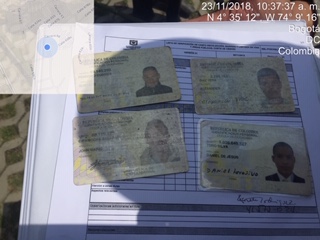 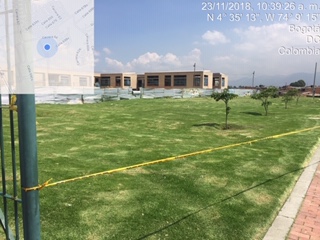 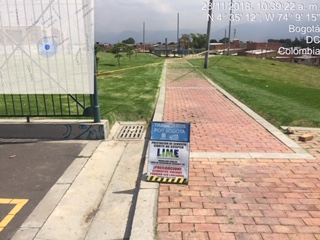 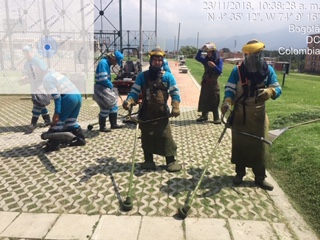 